COBRA 3 S3 SRC БОТИНКИ ИЗ ПИГМЕНТИРОВАННОЙ КОЖИ С ЗАЩИТНЫМ КЛАПАНОМ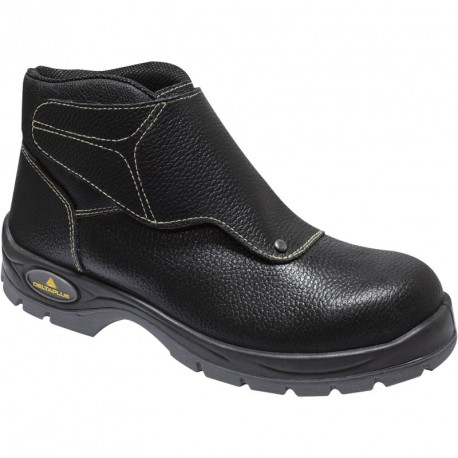 Цвет: черныйРазмер: 36/37/38/39/40/41/42/43/44/45/ 46/47СПЕЦИФИКАЦИЯБотинки из пигментированного кожевенного спилка с защитным клапаном, закрываемым с помощью контактной ленты. Влагонепроницаемые. Металлический защитный подносок. Литьевой метод крепления подошвы. Подошва двухслойная, устойчивая к проколам (вшитая стальная стелька) и к скольжению (тест SRC). Съемная формованная стелька. Швы выполнены из жаростойких пара-арамидных нитей. Изоляция подошвы от жары. Ботинки соответствуют требованиям к обуви для сварочных работ.Верх: пигментированный кожевенный спилокПодкладка: полиамидПодошва: двухслойный полиуретанСтелька: полиамид на EVAВес – 660 гр.ОСНОВНЫЕ ПРЕИМУЩЕСТВА ТОВАРА ДЛЯ ПОЛЬЗОВАТЕЛЯОбувь для сварочных работ: удобный клапан для быстрого снятия обуви, изоляция подошвы от жары, швы из жаростойких нитей